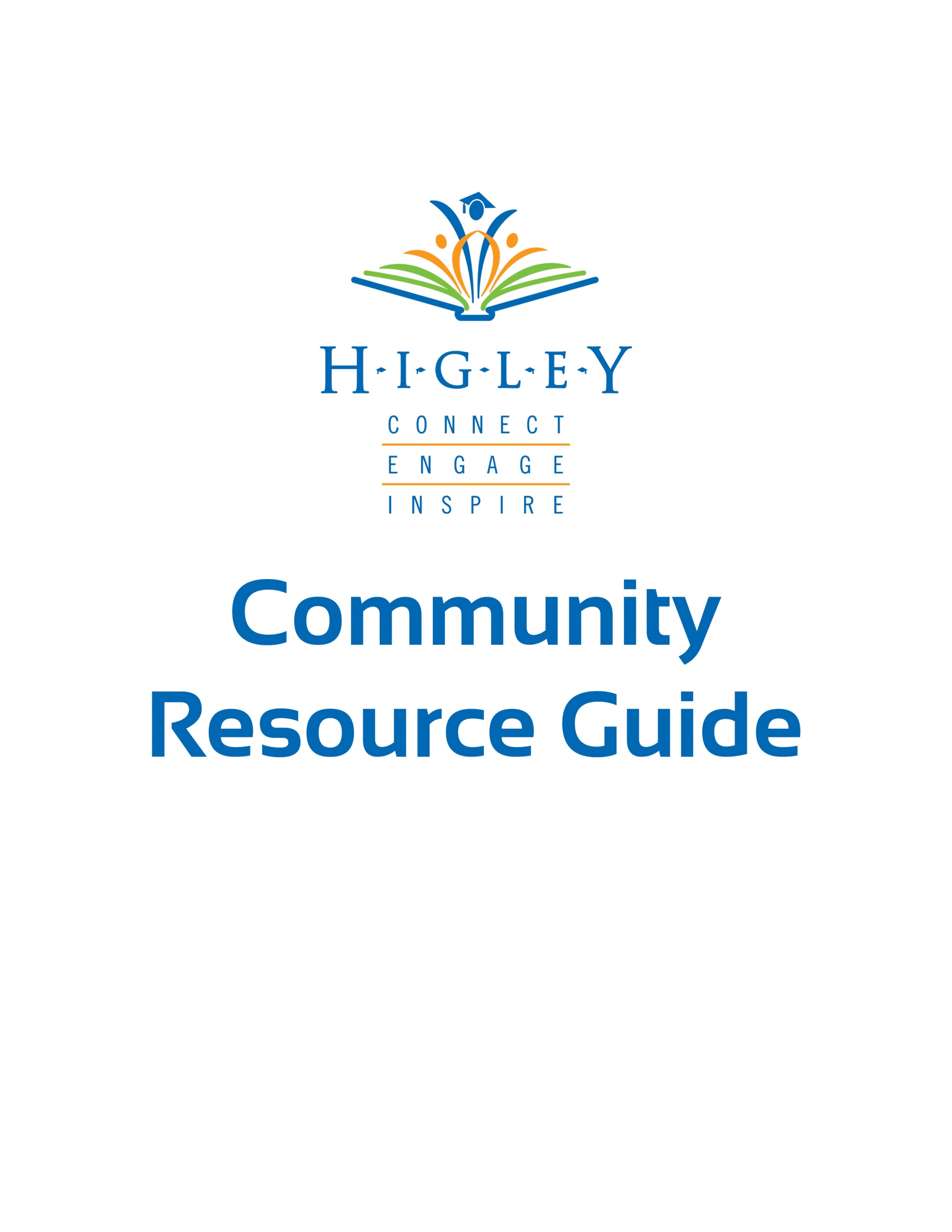 ALCOHOL & OTHER DRUGSAdolescent Substance Abuse Program (ASAP)602‐953‐2727 (ASAP)2530 S. Alma School Rd. Mesa,AZAlcoholics Anonymous602‐264‐1341—meeting information www.aaphoenix.orgAlcoholism & Addiction Assistance Assoc.602‐277‐75274210 N. Longview AvePhoenix AZ 85014AZ Board of Behavioral Examinerswww.azbbhe.usAZ Drug Information Websitewww.drugfree.comAZ State Conference of Young People in AAwww.ascypaa.orgSpecific drug infoBanner Behavioral Health602‐254‐HELP—Free helpline757 E. Earl DriveScottsdale, AZ 85251Offers inpatient and outpatient behavioral health and substance abuse treatment for adolescents and adults.Center for New Directions480‐507‐8619943 S. Gilbert Road, Suite 204Mesa, AZ 85204Provides substance abuse treatment services and behavioral health counseling.Cocaine Anonymouswww.caarizona.orgCommunity Bridges/Journey‐A New Beginning480‐962‐79221550 N. Stonehenge DriveEast Valley Addiction Center480‐962‐7711Helpline 602‐222‐9444 or 1‐800‐662‐4357 www.samhsa.govEast Valley AA Intergroup Officewww.aamesaaz.orgEast Valley AA meeting lists Families Anonymouswww.familiesanonymous.orgHazelden Resource Materialswww.hazelden.orgHope Women’s Center/Women’s Resource Center480‐983‐HOPE252 N. Ironwood DriveApache Junction, Arizona 85120Provides mentoring and resources for issues including unplanned pregnancy, drug and/or alcohol abuse, domestic abuse and homelessness.Magellan Behavioral Health Crisis Line and Suicide1‐800‐564‐5465Marc Center Behavioral Health Outpatient Clinic480‐844‐16534250 E. Florian Avenue, Bldg 1Mesa, AZ 85206Narcotics Anonymouswww.na.org480‐897‐4636National Institute on Drug Abusewww.nida.nih.gov www.clubdrugs.orgNicotine Anonymous602‐900‐3860Substance Abuse and Mental Health Services Administrationwww.Samhsa.orgTreatment Assessment Screening Center (TASC)480‐898‐1849423 N Country Club Dr., Ste. 19Mesa, AZ 85201 www.tasc‐arizona.orgTerros Drug and Alcohol Abuse602‐685‐60003864 N. 27th Avenue Phoenix, AZ 85029 www.terros.orgTwelve Step Family and Friends Supportwww.alanon.orgValley Wide Young People in AAwww.valypaa.orgYoung peoples’ AA meeting listsCRISIS HOTLINESAurora Behavioral Health System24‐Hour HelplineEast: 480‐345‐5420West: 623‐344‐4444Boys Town National Hotline800‐448‐3000Crisis Connection, Inc. 24‐hour Hotline1‐800‐245‐4580 www.crisisconnectioninc.org EMPACT Suicide Hotline480‐784‐1500Magellan Behavioral Health Crisis Line and Suicide1‐800‐564‐5465Maricopa Crisis Hotline602‐222‐9444National Youth Crisis Line1‐800‐448‐4663Safe Hotline480‐279‐7233—www.safehotline@husd.orgSexual Abuse Hotline602‐254‐6400Shelter Hotline1‐800‐799‐7739 or 602‐263‐8900Teen Hotline602‐277‐7722Teen Lifeline800‐248‐TEENTeens Talking to Teens Peer Counseling480‐461‐8888CULTURAL RESOURCESBlack Family Children’s Services602‐256‐2948Native American Connections602‐254‐3247DOMESTIC VIOLENCE & SEXUAL ASSAULTArizona Sexual Assault Network602‐258‐1195Center Against Sexual Assault (lectures)602‐254‐6400Crime Victims Compensation602‐279‐2900Sexual Assault Counseling480‐736‐4949EATING DISORDERSMarc Center Behavioral Health Outpatient Clinic480‐844‐16534250 E. Florian Avenue, Building 1Mesa, AZ 85206Remuda Ranch Center for Anorexia and Bulimia1‐800‐455‐1900 x5288One East Apache St. Wickenburg, AZ 85390 www.remudaranch.comProvides Christian‐based intensive inpatient and residential programs for women and girls with eating disorders and related issues.Samaritan Willow Creek602‐254‐4357Self Help for Eating Disorders (SHED)480‐994‐9773EDUCATIONALArizona Literacy and Learning Center of the East Valley480‐528‐579333 N. Lindsay Road, Suite 109Gilbert, AZ 85234 www.azlit.orgProvides early childhood screening for developmental stages, reading readiness, dyslexia and other learning disabilities. Provides diagnosis and therapy for children/adults with dyslexia and speech/language disabilities.Carmel Community Reading Skills480‐726‐8100305 W. Barrow Dr.Chandler, AZ 85225Provides reading skills workshops for ages 4‐8Mesa Laubach Literacy Council, Inc480‐964‐3833161 N. Mesa DriveMesa, AZ 85201Tutors ESL, English, reading and math to non‐English and English speaking adults. Adults and teens, age 16 and up, are eligible.My Child’s Ready‐Child Crisis Center480‐304‐94401045 E. University Drive Mesa, AZ 85203 www.childcrisis.orgOffers free personal home visits, parent group meetings, developmental screenings, and resources for families in Gilbert, Mesa, and Queen Creek.Perry Branch Library602‐652‐30001965 E. Queen Creek RoadGilbert, AZ 85296Provides library services, children’s story hours and programming and adult programming.Rehabilitation Services of Arizona (RSA)602‐542‐3332The Family Tree Project480‐472‐7277549 N. Stapley DriveMesa, AZ 85203Offers preschool for children in 3‐4 age group in conjunction with adult ed classes for their parents, in adjoining rooms.EMERGENCY ANIMAL PLACEMENT SERVICESAZ Humane Society602‐977‐7585EMERGENCY/NONEMERGENCY NUMBERSAdult Protective Services602‐255‐0996Apache Junction Police480‐982‐8260Chandler Police Department480‐782‐2470Child Protective Services (CPS)888‐767‐2445Gilbert Police Department480‐503‐6500Maricopa County Sheriff’s Department602‐256‐1011Mesa Police Department480‐644‐2211Nine Line (runaway)1‐800‐999‐9999EMPLOYMENT SERVICESArizona Women’s Education and Employment480‐497‐0350 x223735 N. Gilbert Road, Suite 134Gilbert, AZ 85234Provides job coaching, peer support groups, professional mentoring, job placement assistance and other services. Eligibility includes the unemployed, underemployed and working poor. Arizona Workforce Connection—Gilbert480‐497‐0350735 N. Gilbert Road, Suite 134Gilbert, AZ 85234Provides employment assistance and training to adults, low income youth, and others with serious barriers to employment. Services include occupational and vocational training, job search training, employment counseling, basic education assistance and job search assistance.Maricopa Workforce Connections Career Development Center‐Gilbert602‐372‐9700735 N. Gilbert RoadEmployment center with services for employers and job seekers including employee recruitment, employment opportunities advertisements, job search and retention assistance and information about and referrals to available community resources.Rehabilitation Services of Arizona (RSA)602‐542‐3332Tetra Corporation602‐685‐9703 x2082222 N.24th St Phoenix, AZ 85008 www.tetracorp.comJob placement services for learning disabledindividuals.Tumbleweed602‐271‐99041419 N. 3rd Street, Suite 102Phoenix, AZ 85004www.tumbleweed.orgFAMILY SUPPORT & COUNSELING SERVICESAnasazi Outdoor Program for Young Adults480‐892‐74031424 S. Stapley DriveMesa, AZ 85204Offers outdoor wilderness behavioral healthcare program for young adults, ages 18‐25 facing concerns including adjustment, anxiety, bipolar disorder, depression, eating disorders, obsessive‐ compulsive disorder, suicide ideation and substance abuse/dependence. Parent involvement is encouraged.  Minimum stay is 42 days.Association for Supportive Child Care480‐829‐05003910 S. Rural Rd., Ste. ETempe, AZ 85282AZ Department of Economic Security602‐542‐4791 www.azdes.govArizona Psychological Association480‐675‐94771843 E. Southern AvenueTempe, AZ 85282Provides information to the public about psychotherapy and psychologists.Banner Desert Behavioral Health Center602‐254‐HELP (4357)2225 W. Southern Ave. Mesa, AZ 85202Dr. Eric Benjamin, MD602‐546‐0990Phoenix Children’s Hospital1919 East Thomas RoadPhoenix, AZ 85016Boys & Girls Clubs Gilbert Teen Center480‐813‐202044 N. OakGilbert, AZ 85299Provides guidance through educational, vocational, physical, group, social, and recreational activities. Develops alternatives to gang involvement.Lisa Bravo480‐382‐2894Center Against Sexual Abuse (CASA)602‐254‐9000Center Against Sexual Assault602‐254‐64002333 N. Center Ave. Phoenix, AZ 85004Child Care Resource and Referral480‐244‐26783910 S. Rural Rd., Ste. O Tempe, AZ 85282Child Crisis Center Counseling480‐222‐0194120 W. University DriveMesa, AZ 85201Offers a variety of individual group and family counseling. Specific topics includeadolescent/youth, anger management, grief, divorce and parent counseling.Child Crisis Center – East Valley480‐969‐2308Children’s Advocacy Center602‐861‐6735185 E. Northern Avenue, Suite 202Phoenix, AZ 85020Offers treatment for abuse, grief, trauma, divorce, adoption and attachment issues. Uses play therapy and art therapy with children.Child and Family Support Services480‐635‐9944Child Crisis Center480‐969‐2308817 N. Country Club Dr. Mesa, AZ 85211Dr. Rebecca Lahann602‐492‐3025Dr. Warren Littleford520‐704‐8196Dr. Lynn Nunemacher480‐788‐1899Dr. Tony Rusch602‐492‐3146East Valley Catholic Social Services480‐964‐8771 www.catholicsocialservices.comEast Valley Friends and Neighbors Club480‐636‐8696Social club that organizes social, charitable and educational activities.Family Resource Center480‐834‐9424www.childcrisis.orgFamily Service Agency602‐264‐98912400 N. Central Avenue, Suite 400Phoenix, AZ 85004FSA‐Center for New Directions480‐507‐8619943 S. Gilbert Rd., Ste. 204Mesa, AZ 85204Gilbert Cares480‐857‐8581501 W. Country Estates AvenueGilbert, AZ 85233Refurbishes homes of low income seniors, individuals with disabilities, and at‐risk families in the East Valley. Provides community service opportunities for youth groups.Gilbert Community Action Program (CAP)480‐892‐53311140 N. Gilbert Rd #109Gilbert, AZ 85234Gilbert Community Services Department480‐503‐6200Provides recreational programs for all ages throughout Gilbert.Gilbert Fire Department Information480‐503‐6300 www.gilbert.az.usGilbert Police Information480‐503‐6500Hill Child Counseling480‐612‐444 www.hillchildcounseling.comInterfaith Counseling of the East Valley480‐969‐2783Jewish Family & Children’s Services480‐820‐08251930 S. Alma School Rd., Ste. A104Mesa, AZ 85210LDS Family Services480‐968‐2995235 South El Dorado CircleMesa, AZ 85202Marc Center Behavioral Health Outpatient Clinic480‐844‐16534250 E. Florian Avenue, Building 1Mesa, AZ 85206Provides individual, group and family counseling and psycho‐education that may vary in level of intensity. Addresses a variety of needs, including situational stressors, family relations, interpersonal relationships, mental health issues, psychiatric illnesses, additions and eating disorders. Magellan Behavioral Health1‐800‐564‐5465Magellan Behavioral Health1‐800‐56405465Maricopa County Mental Health602‐220‐02784011 N. 16th St. Phoenix, AZParc Place480‐917‐93012190 N. Grace Blvd.Chandler, AZ 85225 www.parc‐place.comParents Anonymous Parenting1‐800‐352‐0528Parenting Services Info Line480‐834‐9365Parenting Skills Program480‐967‐6893Phoenix Children’s Hospital602‐546‐1000www.phoenixchildrens.comReimer, Shirley480‐206‐5002Sokol, Jean480‐522‐4113Southwest Behavioral Health Services602‐265‐83383450 North 3rd StreetPhoenix, AZ 85012Dr. Mark Treegoob, Psychologist, PhD480/409‐2321 x196625 S. Rural Rd, #111Tempe, AZ 85283 or14021 N. 51st Ave., #118Glendale, AZ 85306Tri‐City Behavioral Health480‐839‐36031232 E. BroadwayTempe, AZ 85282Turn a New Leaf480‐733‐3080 www.TurnaNewLeaf.orgFINANCIAL/HOUSING/FOOD ASSISTANCEArizona Department of Economic Security480‐777‐1168	480‐497‐03502288 W. Guadalupe Rd	735 N. Gilbert Rd., Ste 134Gilbert, AZ 85233Boys & Girls Club480‐813‐202044 N. OakGilbert, AZ 85233Community Information and Referral602‐263‐8856 — Hotline NumberGilbert Community Action Program480‐892‐53311140 N. Gilbert Rd Suite 109Gilbert, AZ 85234Assists families with issues including employment training, job searches, child care, budgeting, and credit counseling. Provides financial assistance to prevent eviction or other temporary housing needs including rental payments, mortgage assistance, utility payments, baby formula and food. Assists with air conditioning repairs in the summer for those who cannot afford to pay for repairs themselves.Gilbert Fire Department Information480‐503‐6300Gilbert Police Information480‐503‐6500Gilbert Youth & Adult Resources (affiliate of Gilbert Police Dept.)480‐635‐770075 E. Civic Center Dr. Gilbert, AZ 85296Maricopa Information Referral602‐263‐8856Matthew’s Crossing Food Bank480‐857‐22961368 N. Arizona Avenue, Suite 115Chandler, AZ 85225Offers free food distribution once per month per family. Low cost food boxes are available for purchase once a week using cash or food stamps. Paz De Cristo480‐464‐2370424 W. Broadway RoadMesa, AZ 85210Distributes emergency food boxes to people in need. Prepares and serves congregate meals. Assists with medical expenses.Salvation Army Chandler480‐963‐204185 E. Saragosa StreetChandler, AZ 85225Provides assistance to individuals and families in need. Services include emergency food boxes, electric and gas utility.Save the Family480‐898‐0228450 W. 4th PlaceMesa, AZ 85201Provides a variety of rental assistance and transitional housing programs to low income families.Supplemental Security Income (SSI)1‐800‐772‐1213United Food Bank—Help Yourself/Kids Café480‐926‐4897358 E. Javelina AvenueMesa, AZ 85210Provides $26‐$30 worth of food for $16 cash or EBT. Kids Café provides nutritionally balanced evening meals five times per week to at‐risk children in Gilbert, Chandler, Apache Junction and other areas. Value Options800‐631‐1314444 N. 44th St. Phoenix, AZ 85008GRIEF AND LOSSAurora Behavioral Health System24‐Hour HelplineEast: 480‐345‐5420West: 623‐344‐4444Banner Baywood Grief Support Group480‐321‐20006644 E. Baywood AvenueMesa, AZ 85206Peer support for those grieving the loss of a loved oneCatholic Social Services602‐997‐61051825 W. NorthernPhoenix, AZ 85021Christy Center for Loss and Renewal480‐775‐52021730 W. Guadalupe Road Saint Timothy’s Church Mesa, AZ 85202Provides grief and loss support groups for children, adults, and families.Franciscan Renewal CenterSupport Group – 480‐948‐7460Grief & Loss Groups – 623‐560‐0500 x246Grief Recovery Outreach – 623‐245‐0994GatewingsGrief workshops www.gatewings.com Hospice of the Valley602‐530‐6900Mothers Against Drunk Driving602‐220‐6500Mothers Against Gangs602‐235‐9823New Song Center1510 E. Flower St. Phoenix, AZ 85014480‐951‐8985 www.thenewsongcenter.org Support for grieving youth Safe Harbor Support, Inc.480‐214‐5728270 E. Tremaine Ave. Gilbert, AZ 85234Provides crisis intervention and ongoing support for people who have lost loved ones in automobile accidents.Stepping Stones of Hope602‐264‐75204000 N. 7th Street, Suite 108Phoenix, AZ 85014Offers several different programs to help children and adults cope with grief and loss. Includes a variety of camp experiences specifically designed to help families address and process grief.HEALTH CARE RESOURCESACCESS800‐564‐5465Arizona Department of Health Services (ADHS)602‐542‐1025150 N. 18th Avenue Phoenix, AZ 85007‐3232Banner Baywood Medical Center480‐321‐20006644 E. Baywood AvenueMesa, AZ 85206‐1797Banner Desert Medical Center480‐512‐30001400 S. Dobson RoadMesa, AZ 85202‐4758Care Partnership Clinic480‐833‐8987466 S. Bellview St. Mesa, AZ 85204Prenatal care and Pediatric outpatient clinic.Chandler Regional Hospital480‐728‐3000475 S. Dobson RoadChandler, AZ 85224‐5695Desert Vista800‐338‐6333Gilbert Hospital480‐503‐54001501 N. Gilbert RoadGilbert, AZ 85234Good Samaritan Healthline800‐254‐4357Healthy Kids Dental Clinic623‐434‐9343 x111Maricopa County Department of Public Health602‐506‐6900Mission of Mercy‐Mesa602‐486‐77981616 E. Broadway RoadMesa, AZ 85204Offers free primary medical care for working poor and uninsured.Office for Special Health Care Needs (OSHCN)602‐542‐1860Outreach Office480‐833‐8987St. Lukes800‐821‐4193The Mesa Partnership480‐858‐1972Well Care Clinic at Gilbert Boys and Girls Club602‐263‐761944 N. Oak St. Gilbert, AZ 85233Provides integrated health care for those single working mothers and/or their children who cannot afford necessary health care.Value Options602‐222‐9444LEGALChild Support Enforcement602‐252‐4045Lawyer Referral Services602‐257‐4434MENTAL HEALTHFamily Involvement Center602‐288‐0155Help to improve services for children with a behavior health disabilityMagellan Behavioral Health1‐800‐564‐5465Mentally Ill Kids in Distress (MIKID)602‐253‐1240National Alliance for the Mentally Ill (NAMI‐AZ)602‐244‐8166National Institute of Mental Healthwww.nimh.nih.govPREGNANCY1st Way Pregnancy Support Center602‐261‐7522333 E. McDowell RoadPhoenix, AZ 85004Provides 24‐hour crisis management and counseling for women who are pregnant. Offers free prenatal care, ultrasounds, pregnancy testing and referrals for legal, medical and financial assistance.Aid to Women Center480‐966‐19022039 S. Mill Ave., Ste. C Tempe, AZ 85282Free pregnancy testing, counseling and education.East Valley Catholic Social Services480‐964‐8771Hope Women’s Center/Women’s Resource Center480‐983‐HOPE252 N. Ironwood DriveApache Junction, Arizona 85120Provides mentoring and resources for unplanned pregnancy, drug and/or alcohol abuse, domestic abuse, and homelessness.Parenting Classes for Parenting TeensFree series of parent classes designed to facilitate support and offer insight www.momprops.comNew Turning Point Women’s Center480‐586‐6896459 N. Gilbert Rd., Suite A135Gilbert, AZ 85234Provides services to women including crisis counseling, outpatient counseling, pregnancy education, referrals to appropriate community resources and free pregnancy testing.Planned Parenthood480‐892‐78881235 S. Gilbert Road, Ste. 20Mesa, AZ 85204Pregnancy Hotline1‐800‐833‐4642TAPP ‐ Teenage Pregnancy Program480‐472‐9351Teen Outreach Pregnancy Services54 S. Center St., Mesa, AZ 85210877‐882‐2881SHELTERSAutumn House (Women & Children)480‐835‐5555Division of Pre‐habCommunity Housing Partnership602‐253‐6905609 N. 9th StreetPhoenix, AZ 85006‐3308Community Services of AZ480‐963‐4321670 N. Arizona Ave., Ste. 23Chandler, AZ 85224‐14‐18Assist with rental evictions, utility cut offs and emergency foodFlorence Crittendon602‐274‐7318Salvation Army Family Shelter602‐267‐41302707 E. Van Buren Street Ste. 500Phoenix, AZ 85008‐6089SPECIAL NEEDSArizona Center for Disability Law602‐274‐6287Arizona Department of Education/Exceptional Student Services (ADE/ESS)602‐542‐4013Arizona Disabled Sports480‐644‐5702Arizona Early Intervention Program (AZEIP)602‐532‐9960Arizona Long Term Care System (ALTCS)1‐800‐772‐1213Division of Developmental Disabilities (DDD)602‐542‐0419Parent Information Network Specialist (PINS)480‐607‐3030Rehabilitation Services of Arizona (RSA)602‐542‐3332Raising Special Kids602‐242‐4366SUICIDE PREVENTIONAurora Behavioral Health System24‐Hour HelplineEast: 480‐345‐5420West: 623‐344‐4444Empact (Suicide Intervention)480‐784‐1514 Main Line480‐784‐1500 Suicide Hotline1232 E Broadway, Ste. 120Tempe, AZ 85282Magellan Behavioral Health1‐800‐564‐5465National Suicide Prevention Lifeline1‐800‐273‐TALKConnects callers to the nearest available crisis call center in the network. Callers speak to a trained hotline worker who will listen to and assess their problem. Also makes referrals to appropriate services for ongoing care, if needed.Teen Life Line, Inc. 602‐248‐8336Provides peer counseling and 24‐hour confidential phone intervention for teens.Teen Suicide: Battle Plan for Parents602‐264‐23941606 W. Indian School RoadPhoenix, AZ 85015Offers a course to help parents identify the signs of depression, risk factors, and suicidal behaviors.TREATMENT CENTERSAnasazi Foundation480‐892‐7403Canyon State Academy480‐987‐9700Mayfield Center (23 hour respite)480‐464‐7468New Foundation480‐945‐33021200 N 77th  St. Scottsdale, AZ 85257Prehab of AZ480‐969‐4024868 E. University Dr. Mesa, AZ 85203Sunshine Acres (residential treatment)480‐823‐2540The Cottonwood Challenge520‐743‐04114110 W. Sweetwater Dr. Tucson, AZ 85745 www.cottonwooddetucson.com Tumbleweed (residential treatment)602‐271‐9904Valley of the Sun602‐371‐08061142 W. Hatcher RdPhoenix, 85021CRISIS HOTLINESArizona Child Abuse or Neglect Hotline1-888-767-2445AZ Child Protective Services (CPS) Child Abuse Hotline1-888-767-2445Banner Behavior Health – 24 hour602-254-4357 (HELP)Boys Town National Hotline1-800-448-3000Center Against Sexual Assault602-254-9000 (24 hours)Crisis Connection, Inc.1-800-245-4580 24 hr hotline www.crisisconnectioninc.orgEMPACT Suicide Hotline480-784-1500 or 800-273-8255EMPACT - Domestic or Sexual Assault480-736-4949 or toll free1-800-656-HOPEMaricopa Crisis Hotline1-800-631-1314National Domestic Violence Hotline1-800-799-7233Nine Line (runaway)1-800-RUNAWAYwww.1800RUNAWAY.orgNational Suicide Prevention Lifeline1-800-273-8255National Youth Crisis Line1-800-448-4663Safe Hotline – Higley District480-279-7233 www.safehotline@husd.org Shelter Hotline1-800-799-7739 or 602-263-8900Teen Lifeline800-248-TEENwww.teenlifeline.orgTeens Talking to Teens Peer Counseling480-461-8888CULTURAL RESOURCESBlack Family & Child Children’s Services of AZ602-243-1773 www.bfcsfamily.orgNative American Connections602-254-3247 www.nativeconnections.orgDOMESTIC VIOLENCE & SEXUAL ASSAULTAZ Coalition to End Sexual & Domestic Violence2800 N. Central Ave., Suite 1570Phoenix, AZ 85004 (602) 279-2900 http://www.azcadv.org/EMPACT - Domestic or Sexual Assault480-736-4949 or toll free1-800-656-HOPERAINN-Rape, Abuse, Incest National Network1-800-656-HOPEhttps://rainn.org/EATING DISORDERSBanner Behavioral Health Outpatient602-254-4357(HELP)Marc Center Behavioral Health Outpatient Clinic480-844-16534250 E. Florian Avenue, Building 1Mesa, AZ 85206Remuda Ranch Center for Anorexia and Bulimia1-800-455-1900Chandler and Wickenburg www.remudaranch.comProvides Christian-based intensive inpatient and residential programs for Women and girls with eating disorders and related issues.EDUCATIONALArizona Literacy and Learning Center480-528-57931400 N Gilbert Rd., Ste P Gilbert, AZ 85234 www.azliteracy.orgProvides early childhood screening for developmental stages, reading readiness, dyslexia and other learning disabilities. Provides diagnosis and therapy for children/adults with dyslexia and speech/language disabilities.Mesa Laubach Literacy Council, Inc480-964-3833161 N. Mesa DriveMesa, AZ 85201Tutors ESL, English, reading and math to non-English and English speaking adults. Adults and teens, age16 and up, are eligible.My Child’s Ready- Child Crisis Center480-304-9440PO Box 4114Mesa, AZ 85211 www.childcrisis.orgOffers free personal home visits, parent group meetings, developmental screenings, and resources for families in Gilbert, Mesa, and Queen Creek.Perry Branch Library602-652-30001965 E. Queen Creek RoadGilbert, AZ 85297Rehabilitation Services of Arizona (RSA)602-542-3332The Family Tree Project – Mesa Public Schools480-472-7277 www.mpsaz.org/ecpedOffers preschool for children in 3-5 age group in conjunction with adult ed classes for their parents, in adjoining rooms.EMERGENCY ANIMAL PLACEMENT SERVICESAZ Humane Society1521 W Dobbins RdPhoenix, AZ  85041602-997-7585EMERGENCY/NON-EMERGENCY NUMBERSAdult Protective Services602-255-0996Apache Junction Police480-982-8260Chandler Police Department480-782-4130Child Protective Services (CPS)888-767-2445Gilbert Fire Department Information480-503-6300Gilbert Police Department480-503-6500Maricopa County Sheriff’s Department602-876-1011Mesa Police Department480-644-2211 opt 2EMPLOYMENT SERVICESMaricopa Workforce Connections735 N. Gilbert Road, Suite 134Gilbert, AZ 85234480-497-0350http://myhsd.maricopa.gov/Divisions/Workforce- Development.aspxProvides job coaching, peer support groups, professional mentoring, job placement assistance and other services. Eligibility includes the unemployed, underemployed and working poor.Rehabilitation Services of Arizona (RSA)1-800-563-1221 www.Azdes.gov/rsa/BeaconJob placement services for learning disabled individuals.602-685-9703 x2012222 N.24th St Phoenix, AZ 85008 http://www.beacongroup.org/Tumbleweed602-271-990424 hr. Crisis – 602-841-57993707 N 7th St Ste 305Phoenix, AZ 85014602-271-9904www.tumbleweed.orgFAMILY SUPPORT & COUNSELING SERVICESANASAZI Foundation1424 South Stapley Dr. Mesa, Arizona 85204480.892.7403http://www.anasazi.org/Aurora Behavioral Health System6352 S. Maple Ave. Tempe, AZ 85283480-345-5420 http://www.auroraarizona.com/ AZ Department of Economic SecurityThe Arizona Department of Economic Security makes Arizona stronger by helping Arizonans reach their potential through temporary assistance for those in need, and care for the vulnerable.602-542-4791 https://www.azdes.gov/Arizona Psychological Association4015 S. McClintock Drive, Suite # 110 Tempe, Arizona 85282480-675-9477 http://www.azpa.org/?page=A2Banner Behavioral HealthOffers inpatient and outpatient care7575 E. Earll Dr. Scottsdale, AZ 85251480-448-7500http://www.bannerhealth.com/Child and Family Support Services10439 S. 51st Street Suite 100, Phoenix, AZ 85044480-635-9944 https://cfss.com/Child Crisis Center604 W 9th StMesa, AZ 85201480-969-2308 http://www.childcrisis.org/Community Bridges Aspire1012 S. Stapley Dr. Building #5 Mesa, AZ 85204480-768-6022 http://communitybridgesaz.org/program-directory/East Valley Catholic Social Services430 N. Dobson Road Suite 110 Mesa, AZ 85201480-964-8771http://mesa.cylex-usa.com/company/east-valley- catholic-social-service-1781280.htmlFamily Resource Center817 N. Country Club Dr. Mesa, AZ 85201480-834-9424 http://www.childcrisis.orgFamily Service Agency943 S. Gilbert Rd. #204, Mesa, AZ 85204480-507-8619 http://fsaphoenix.orgOasis Behavioral Health2190 N. Grace Blvd. Chandler, AZ 85225480-917-9301 http://www.obhhospital.com/Gilbert Cares501W. Country Estates Avenue Gilbert, AZ 85233480-857-8581 http://www.gilbertcares.org/Gilbert Community Action Program1140 N. Gilbert Rd #109 Gilbert, AZ 85234480-892-5331 http://www.gilbertaz.gov/residents/living-in- gilbert/housing-community-development/social- servicesPhoenix Children’s HospitalMercy Gilbert Medical Center3555 South Val Vista Drive Gilbert Arizona 85296602-933-1000http://www.phoenixchildrens.org/locations/mercy- gilbert-pediatric-inpatientSpectrum Psychology Wellness1772 East Boston St. #105 Gilbert, AZ 85295602-492-3025 http://spectrumwellnessaz.com/Jewish Family and Children’s Services1255 W Baseline Rd Ste B, Mesa, AZ Mesa, AZ 85210480-820-0825 http://www.jfcsaz.orgSt. Luke’s Behavioral Health Center1800 E Van Buren St, Phoenix, AZ 85006602-251-8535 http://www.stlukesbehavioralhealth.com/LDS Family Services235 South El Dorado Circle Mesa, AZ 85202Phone: (480) 968-2995 https://providentliving.ldMARC Center Behavioral Health Outpatient Clinic924 N Country Club Dr, Mesa, AZ 85201480-969-3800 http://marccr.com/Maricopa County Domestic Violence Resourceshttp://www.azlawhelp.org/Mercy Maricopa602-222-9444 http://www.mercymaricopa.org/ www.crisisnetwork.orgTown of Gilbert Youth and Adult Resources75 East Civic Center Drive Gilbert, AZ 85296480-635-7701 http://www.gilbertaz.gov/departments/police/youth-adult-resourcesDr. Eric Benjamin, MDPhoenix Children’s Hospital1919 East Thomas RoadPhoenix, AZ 85016602-546-1000Ms. Lisa Bravo, MCCounseling1490 S. Price Rd. # 110, Chandler, AZ 85286480-382-2894https://thebravoeffect.com/A New LeafHomeless and domestic violence shelters with services, affordable housing solutions, behavioral health and case management services, foster care, counseling, financial literacy coaching, and basic needs.868 E University Dr. Mesa, AZ 85203480-969-4024http://www.turnanewleaf.orgNatasha Daniels, LCSW825 W. Warner Road Chandler Arizona 85225480-612-4444http://www.hillchildcounseling.com/Dr. Warren Littleford1490 S Price Road Suite 202Chandler, Arizona520-704-8196Dr. Shirley Reimer, Psychologist1553 W. Todd Dr. #103 Tempe, AZ480-206-5002Dr. Cheryl Smith, LCSW602-690-8079Ms. Jean Sokol, LCSW2435 E Southern Ave #2, Tempe, AZ 85282480-522-4113Dr. Mark Treegoob, Psychologist6625 S. Rural Rd. #111 Tempe, AZ 85283480-409-2321FINANCIAL/HOUSING/FOOD ASSISTANCEArizona Department of Economic Security623-245-63004502 W. Indian School Rd Phoenix, AZ www.azdes.govBoys & Girls Club480-813-202044 N. OakGilbert, AZ 85233http://www.clubzona.org/locations/gilbert/Gilbert Community Action Program480-892-53311140 N. Gilbert Rd Suite 109Gilbert, AZ 85234Assists families with issues including employment training, job searches, child care, budgeting, and credit counseling. Provides financial assistance to prevent eviction or other temporary housing needs including rental payments, mortgage assistance, utility payments, baby formula and food. Assistswith air conditioning repairs in the summer for those who cannot afford to pay for repairs themselves.Gilbert Youth & Adult Resources(affiliate of Gilbert Police Dept.)480-635-770175 E. Civic Center Dr. Gilbert, AZ 85296Matthew’s Crossing Food Bank480-857-22961368 N. Arizona Avenue, Suite 115Chandler, AZ 85225Offers free food distribution once per month per family. Low cost food boxes are available for purchase once a week using cash or food stamps. www.matthewscrossing.orgPaz De Cristo480-464-2370424 W. Broadway RoadMesa, AZ 85210Distributes emergency food boxes to people in need. Prepares and serves congregate meals. Assists with medical expenses.Salvation Army Chandler480-963-204185 E. Saragosa StreetChandler, AZ 85225Provides assistance to individuals and families in need. Services include emergency food boxes, electric and gas utility. www.salvationarmyofchandler.org/Save the Family480-898-0228125 E. University Dr. Mesa, AZ 85201Provides a variety of rental assistance and transitional housing programs to low income families.www.savethefamily.orgSupplemental Security Income (SSI)1-800-772-1213 www.ssa.govUnited Food Bank—Help Yourself/Kids Café480-926-4897358 E. Javelina Avenue Mesa, AZ 85210 https://unitedfoodbank.org/aboutus/programs/help-yourself/GRIEF AND LOSS Banner Hospice Groups and Classes480-657-1167 https://www.bannerhealth.com/Locations/Arizona/Banner+Hospice/Support+Groups/_Support+Groups.htmPeer support for those grieving loss of a loved oneChristy Center for Loss and Renewal480-775-52021730 W. Guadalupe Road Saint Timothy’s Church Mesa, AZ 85202Provides grief and loss support groups for children, adults, and families.Franciscan Renewal CenterSupport Group – 480-948-74605802 E. Lincoln Dr.Scottsdale, AZ 85253Hospice of the Valley1982 E Woodside CtGilbert, AZ 85297480-786-4482www.hov.orgMothers Against Drunk Driving602-240-6500 http://www.madd.org/local-offices/az/New Song Center for Grieving Childrem Hospice of the Valleyhttps://www.hov.org/welcome-new-song-center- grieving-childrenSupport for grieving youthStepping Stones of Hope602-264-75204000 N. 7th Street, Suite 108Phoenix, AZ 85014Offers several different programs to help children and adults cope with grief and loss. Includes a variety of camp experiences specifically designed to help families address and process grief. www.steppingstonesofhope.orgHEALTH CARE RESOURCESAHCCCSArizona Health Care Cost Containment System602-417-4000 www.azahcccs.govArizona Department of Health Services (ADHS)602-542-1025150 N. 18th Avenue Phoenix, AZ 85007-3232 www.azdhs.govBanner Baywood Medical Center480-543-20001900 N. Higley Rd. Gilbert, AZ 85234Banner Desert & Cardon Children’s Medical Centers480-412-30001400 S. Dobson RoadMesa, AZ 85202-4758Care Partnership Clinic480-833-8987466 S. Bellview St. Mesa, AZ 85204Prenatal care and Pediatric outpatient clinic.Chandler Regional Medical Center480-728-30001955 W. Frye RdChandler, AZ 85224-5695Desert Vista Behavioral Health Hospital570 W Brown RdMesa, AZ 85201480-344-2000Maricopa County Department of Public Health602-506-69004041 N. Central Ave. Phoenix, AZ 85012 http://www.maricopa.gov/publichealthMission of Mercy-Arizona480-861-2233360 E. Coronado Road, #160Phoenix, AZ 85004Offers free primary medical care for working poor and uninsured. http://www.amissionofmercy.org/arizona/Office for Special Health Care Needs (OSHCN)602-542-18601-800-232-1676 hotline150 N. 18th Ave. #320Phoenix, AZ 85007 http://www.azdhs.gov/Family Involvement Center602-412-40955333 N 7th St A-100Phoenix, AZ 85014http://www.familyinvolvementcenter.orgMarc Center Behavioral Health Outpatient Clinic4250 E. Florian Avenue, Bldg 1Mesa, AZ480-844-1653http://marccr.comMagellan of Arizona1-800-631-1314 www.magellanofaz.comSt. Lukes Medical Center602-821-81001800 E Van Buren St Phoenix, AZ 85006 www.stlukesmedcenter.comValue Options602-957-2220LEGALChild Support Enforcement602-252-4045 https://www.azdes.gov/az_child_support/Maricopa County Bar Association - Lawyer Referral Service602-257-4434 http://maricopalawyers.org/MENTAL HEALTHAurora Behavioral Health System480-345-5420 24-Hour Helpline6015 W. Peoria Ave.Glendale, AZ 85302 www.auroraarizona.com/East Valley Catholic Social Services480-964-8771Mentally Ill Kids in Distress - MIKID602-253-1240 http://www.mikid.org/National Alliance for the Mentally Ill (NAMI-AZ)602-244-8166 www.namiaz.orgNational Institute of Mental Healthwww.nimh.nih.govPREGNANCY1st Way Pregnancy Support Center602-261-752224 hr hotline – 1-800-712-43573501 N. 16th StPhoenix, AZ 85016 www.1stway.netProvides 24-hour crisis management and counseling for women who are pregnant. Offers free prenatal care, ultrasounds, pregnancy testing and referrals for legal, medical and financial assistance.Aid to Women Center480-966-19022039 S. Mill Ave., Ste. CTempe, AZ 85282Free pregnancy testing, counseling and education. www.aidtowomencenter.org/Hope Women’s Center/Women’s Resource Center480-983-HOPE (4673)Provides mentoring and resources for unplanned pregnancy, drug and/or alcohol abuse, domestic abuse, and homelessness. http://www.hopewomenscenter.org/Parenting Classes for Parenting TeensFree series of parent classes designed to facilitatesupport and offer insight www.momprops.comNew Turning Point Women’s Center24 hr hotline – 480-586-6896Provides services to women including crisis counseling, outpatient counseling, pregnancy education, referrals to appropriate community resources and free pregnancy testing. http://newturningpoint.com/Planned Parenthood602-277-75261235 S. Gilbert Road, Ste. 20Mesa, AZ 85204https://www.plannedparenthood.orgPregnancy and Breastfeeding Hotline1-800-833-4642http://www.azdhs.gov/phs/owch/hot_line.htmTeen Outreach Pregnancy Services480-668-8800931 E Southern Ave #101Mesa, AZ 85204 https://www.teenoutreachaz.orgSHELTERSAutumn House (Women & Children)480-835-5555 www.womenshelters.org/det/az- autumn_house_domestic_violence_shelterCommunity Housing Partnership602-253-6905609 N. 9th StreetPhoenix, AZ 85006-3308Community Services of AZ480-782-2727670 N Arizona AveChandler, AZ 85225Assist with rental evictions, utility cut offs and emergency foodFlorence Crittendon602-274-7318https://www.flocrit.org/Salvation Army Family Shelter480-963-204185 E. Saragosa StreetChandler, AZSPECIAL NEEDSArizona Center for Disability Law602-274-6287 www.acdl.comArizona Department of Education/Exceptional Student Services (ADE/ESS)602-542-4013 http://www.azed.gov/special-education/Arizona Disabled Sports480-835-6273 www.arizonadisabledsports.com/Contacts.htmlArizona Early Intervention Program (AZEIP)602-532-9960 https://www.azdes.gov/azeip/Arizona Long Term Care System (ALTCS)602-417-6600https://www.azahcccs.gov/applicants/application/AL TCS.aspxAZ DEZ - Division of Developmental Disabilities602-542-0419 https://www.azdes.gov/developmental_disabilities/Parent Information Network Specialist (PINS)1-888-877-5910Rehabilitation Services of Arizona (RSA)1-800-563-1221 https://www.azdes.gov/rehabilitation_services/Raising Special Kids602-242-4366http://www.raisingspecialkids.org/SUICIDE PREVENTIONAurora Behavioral Health System24-Hour Helpline480-345-5420 http://www.aurorabehavioral.com/Anasazi Foundation480-892-74031424 South Stapley Drive Mesa, AZ 85204 http://www.anasazi.org/ Canyon State Academy480-987-970020061 E Rittenhouse Rd Queen Creek, AZ 85142 www.canyonstateacademy.comNew Foundation480-945-33021200 N 77th  St.Scottsdale, AZ 85257 http://thenewfoundation.org/La Frontera - Empact (Suicide Intervention)480-784-1514 Main Line480-273-8255 (TALK) Suicide Hotline1232 E Broadway, Ste. 120Tempe, AZ 85282 www.lafrontera-empact.org/Magellan of Arizona1-800-631-1314 www.magellanofaz.comNational Suicide Prevention Lifeline1-800-273-TALKConnects callers to the nearest available crisis call center in the network. Callers speak to a trained hotline worker who will listen to and assess their problem.Teen Life Line, Inc.602-248-8336 (TEEN)800-248-8336 (TEEN)Provides peer counseling and 24-hour confidential phone intervention for teens. http://teenlifeline.org/TREATMENT CENTERSA New Leaf480-733-3024868 E. University Dr. Mesa, AZ 85203 www.turnanewleaf.org/Sunshine Acres (residential treatment)3405 N Higley RdMesa, AZ 85215480-823-2540 www.sunshineacres.org/Cottonwood TucsonInpatient holistic behavioral health treatment center1-800-877-45204110 W. Sweetwater Dr.Tucson, AZ 85745www.cottonwooddetucson.comTumbleweed (residential treatment)602-271-990424 hr Hotline – 602-841-5799 http://tumbleweed.org/Valley LIFE602-371-0806Phoenix, 85021 www.valleylifeaz.org